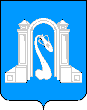   АДМИНИСТРАЦИЯ МУНИЦИПАЛЬНОГО ОБРАЗОВАНИЯ   ГОРОД ГОРЯЧИЙ КЛЮЧ КРАСНОДАРСКОГО КРАЯ                        ПОСТАНОВЛЕНИЕ          от __________________________                 № _______________________                                       г. Горячий КлючОб утверждении административного регламента муниципальной функции «Осуществление муниципального лесного контроля»В соответствии с Лесным кодексом Российской Федерации, Федеральным законом от 6 октября 2003 года № 131-ФЗ «Об общих принципах организации местного самоуправления в Российской Федерации», Федеральным законом   от 26 декабря 2008 года № 294-ФЗ «О защите прав юридических лиц и индивидуальных предпринимателей при осуществлении государственного контроля (надзора) и муниципального контроля», постановлением администрации муниципального образования город Горячий Ключ от 22 сентября 2016 года      № 2112 «Об утверждении Порядков разработки и утверждения административных регламентов исполнения муниципальных функций и предоставления муниципальных услуг», п о с т а н о в л я ю: 1. Утвердить административный регламент исполнения муниципальной функции «Осуществление муниципального лесного контроля» (прилагается).2. Признать утратившими силу следующие постановления администрации муниципального образования город Горячий Ключ Краснодарского края:от 23 марта 2012 года № 574 «Об утверждении административного регламента исполнения муниципальной функции по осуществлению муниципального лесного контроля»;от 3 октября 2012 года № 2240 «О внесении изменений в постановление администрации муниципального образования город Горячий Ключ от 23 марта 2012 года № 574 «Об утверждении административного регламента исполнения муниципальной функции по осуществлению муниципального лесного контроля».3. Управлению информационной политики и средств массовой информации администрации муниципального образования город Горячий Ключ (Манасян) опубликовать настоящее постановление в соответствии с действующим законодательством.4. Контроль за выполнением настоящего постановления возложить на  заместителя главы муниципального образования город Горячий Ключ       И.И. Божко.	5. Постановление вступает в силу со дня его официального опубликования.Глава муниципального образованиягород Горячий Ключ                                            И.А. Федоровский